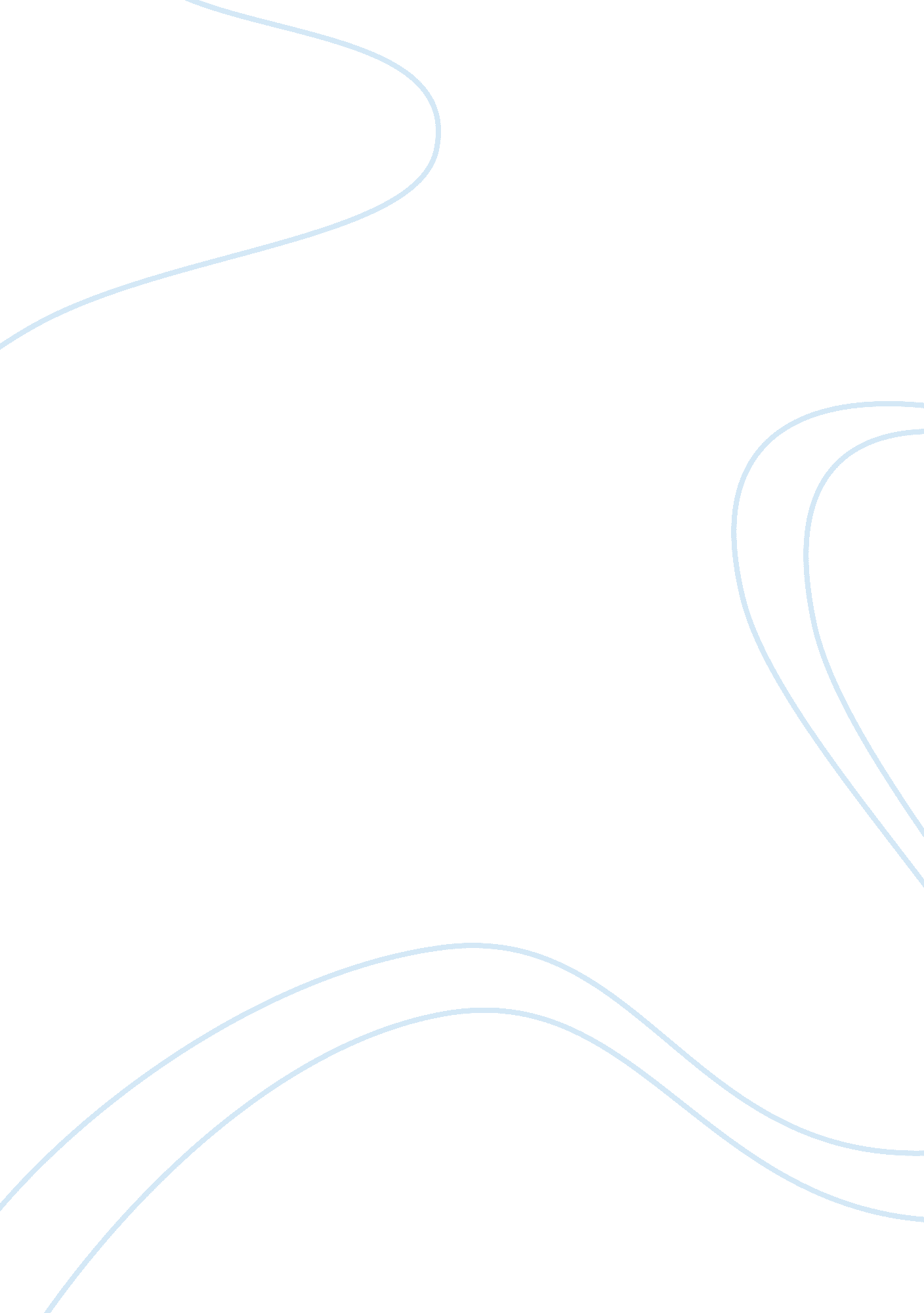 Participating in athletic programsEducation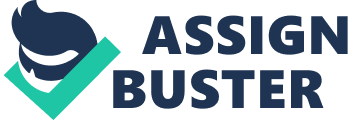 Fortunately, my parents fully supported me and my undying passion for soccer. During my grade school years, I easily convinced them to enroll me in various local athletic programs that aim to improve the skills of participants in soccer. As I reflect upon my experiences from these sports programs, I believe that the lessons I have imbibed greatly contributed to my overall development as an individual. I reckon that the benefits I have derived from joining these programs make be better equipped in facing the challenges of high school life. 
As a part of the athletic programs, I have greatly appreciated the concept of teamwork. These programs have made me realize that team effort goals would be achieved more efficiently. Instead of working or playing on my own, I have grown to become a team player. In my high school years, this characteristic would help me relate with my group mates or peers both inside and outside the classroom. 
Through the guidance of trainers, I developed my belief in my skills as a soccer player, student, and individual who is part of a team. This trait also enabled me to easily accept rejections and failures. As a high school student, this is vital because such gives me the courage to try various pursuits. Should I fail in these endeavors, I could easily inspire myself to improve and find ways to further hone my skills to succeed. 
These programs have become an important avenue for me to build friendships with people my age who share the same passion for soccer. I would like to collectively refer to them as my " soccer support group" because we help each other excel and learn techniques. Through them, I develop my interpersonal skills that are essential in order for me to get along with other high school students. 
These are just some of the ways by which athletic program participation has helped me grow and blossom to become not only a better soccer player but also a well-rounded person. These activities prepared me to confront the challenges of high school and the pressures of teenage life. 